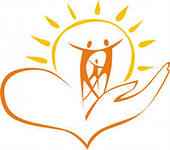   Психолог — это человек, который говорит  то, что  известно каждому, на языке, которого не  понимает никто.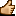                                                 Джозеф   Джастроу- О ПСИХОЛОГЕ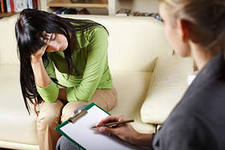 Кто такой психолог, почему он так себя называет и какой психологической помощи можно от него ожидать? По определению психолог имеет отношение к человеческой душе. Психолог изучает психику, душу. Наверное, правильно будет сказать, что психолог –  это, наиболее, общее понятие для специалиста в области психических феноменов. Психологи, как правило, имеют базовое гуманитарное образование (психологическое) и ту или иную специализацию в области общей или прикладной психологии. Соответственно, клинический психолог это наиболее подходящая гуманитарная специализация на стыке психологии и медицины, подходящая с точки зрения образования, необходимого для оказания квалифицированной психологической помощи.Таким образом, мы смело можем назвать психологом специалиста с психологическим образованием, имеющего общетеоретическое и отчасти практическое представление о процессах, происходящих в психике. Психолог – тоже человек. В своих унаследованных по семейной истории «очках». Со своими ценностями и приоритетами. Но если это и, правда профессионал, он много и трудно работал со своей маршрутной картой. Изучая себя и других. Обучаясь ощущать, мыслить, чувствовать в «широком фокусе» внимания. Пополняя копилку инструментов наблюдения за собой, другими, за возможностями и ограничениями человеческого восприятия.Каждому клиенту – свой психолог. Тут выбор может опираться на свои ощущения от первых встреч. Они всегда трудные. И для клиента, и для психолога. Но для полноценной работы надо довериться. Почувствовать безопасность контакта и человеческий комфорт. Поймать ощущение, что твой язык принимают и понимают.Выбирайте себе психолога сами. Опирайтесь на себя. Ведь доверие к себе – краеугольный камень фундаментального доверия к жизни.Психологическая помощь: что это такое? Кто нуждается в психологической помощи?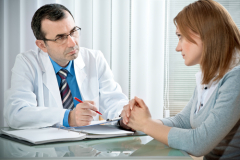    Если вы испытываете потребность, в  психологической помощи, не стоит этого пугаться: это не означает, что вы сходите с ума и, что окружающие будут показывать на вас пальцем и думать, что вы — «псих».Положа руку на сердце, наверное, каждый взрослый человек смог бы припомнить ситуации (и не одну) когда испытывал такое сильное внутреннее напряжение, что переставал  справляться  самостоятельно и тогда приходила в голову мысль о том, что не обойтись без посторонней помощи.Мы спокойно относимся к тому, что ребенку необходима психологическая помощь и поддержка: ребенок в нашем понимании существо слабое и беззащитное.Однако во взрослой жизни мы вынуждены преодолевать множество сложных ситуаций требующих крайнего напряжения душевных и физических сил и когда этих сил не хватает  мы чувствуем себя беспомощными, как в детстве. Неудивительно, что при этом человек испытывает состояние дистресса.Само по себе чувство беспомощности способно угнетать взрослого человека и действовать разрушительно на его самооценку. Когда дистресс становится хроническим и развиваются те или иные психические симптомы, становится, очевидно, что необходимо что-то предпринять. Борьба со стрессом может принимать различные формы: от отчаянных попыток найти способ «расслабиться» до поиска помощи и поддержки у близких людей. Иногда желание «расслабиться» приводит человека к тому, что можно было бы назвать «деструктивными способами самоподдержки»: к наркоманическим зависимостям.Обращение к близким людям за поддержкой, к сожалению, не всегда эффективно. Дело в том, что одного желания помочь оказывается не достаточно а «советы» родственников, друзей и знакомых бесполезны в ситуациях требующих профессиональных психологических знаний и навыков оказания психологической помощи.В таких ситуациях единственно правильное решение искать психологической помощи у специалиста, психолога или психотерапевта.Однако когда дело объективно доходит до необходимости в профессиональной психологической помощи, часто возникает мнение о том, что, дескать, в себе можно разобраться самостоятельно без посторонней помощи. «Сам себе психолог» — опасный миф, основанный на наивном бытовом представлении о психологии. Профессиональный опыт психотерапевта показывает, что в сложных, запутанных, приносящих эмоциональное страдание ситуациях разобраться в себе самостоятельно практически не представляется возможным. Это справедливо особенно для случаев, когда речь идет не просто о психологических «проблемах» но о психическом заболевании, которое долгое время может находиться в латентном состоянии. Поэтому проявившиеся психические симптомы необходимо тщательно исследовать и подумать об адекватном лечении.Профессиональная психологическая помощь, таким образом, может быть рекомендована как людям, испытывающим локальные, ситуативные психологические трудности, так и тем, кто страдает от симптомов хронического психического расстройства.Психолог поможет справиться с проблемами:• Неуверенность в себе  • Проблемы в отношениях • Страхи • Проблемы самооценки • Трудности взаимопонимания • Любовная зависимость • Депрессия • Негативные эмоции • Трудности в общении • Конфликты и ссоры • Семейные кризисы • Ревность • Измена • Принятие решений • Неумение говорить "нет" • Поиск партнера • Стресс • Зависимость от чужого мнения • Сексуальные дисгармонии • Любовный треугольник • Лень• Поиск себя • Горе и утрата • И мн.др.- О ПСИХОЛОГИИВ жизни довольно часто приходится встречаться с проблемами и вопросами, относящимися к области психологии. Человек устроен таким образом, что ему свойственно стремиться к внутреннему равновесию, гармонии, физическому и психическому здоровью. Однако, реализуя на практике это стремление, человек зачастую оказывается в сложных ситуациях, один на один с проблемами, самостоятельно справиться с которыми он не может. Психология — наука о душе, о внутреннем, психическом мире человека, и именно та ее часть, которая называется практической, призвана помочь человеку решить жизненно важные для него проблемы. К сожалению, в нашем обществе недостаточно развита психологическая культура, владение которой позволяет человеку лучше разобраться в своих проблемах и отношениях с другими людьми.Психологическая культура — это забота о своем психическом здоровье, умение выходить из психологических кризисов самому и помогать близким людям. В психологической культуре выделяют три основных компонента:1. Самопознание и самооценка.2.  Познание других людей.3.  Умение управлять своим поведением, эмоциями, общением.Овладение психологической культурой само по себе несет большой психотерапевтический заряд. Многие проблемы человек может решать самостоятельно, используя рекомендации специалистов — психологов. Каждый человек может быть сам для себя интуитивным психологом, оценивать свои психические состояния, особенности поведения и проявления эмоций. Однако бывают ситуации, когда человек не может самостоятельно справиться со сложными проблемами, которые встречаются на его жизненном пути, и нуждается в психологической помощи.- УСЛУГИ ПСИХОЛОГАПсихологическая помощь включает в себя: психодиагностику; психокоррекцию; психотерапию;психологическое консультирование; профориентацию и др. В зависимости от возраста, особенности жизненной ситуации человека, состояния здоровья, наличия или отсутствия определенного жизненного и социального опыта и т.д. - ЗАПИСЬ И КОНТАКТЫ:На прием к психологу:- можно записаться в удобное для вас день и время непосредственно у психолога;- позвонив по телефону 96-41-76, возможны изменения, для уточнения обращаться в регистратуру поликлиники.Часы приема:Бричковская Алина ИвановнаЧетн дни: 8.00 – 13.00Нечетн дни: 14.00 – 19.00Николаеня Юлия ВладимировнаЧетн дни: 14.00 – 19.00Нечетн дни: 8.00 – 13.00